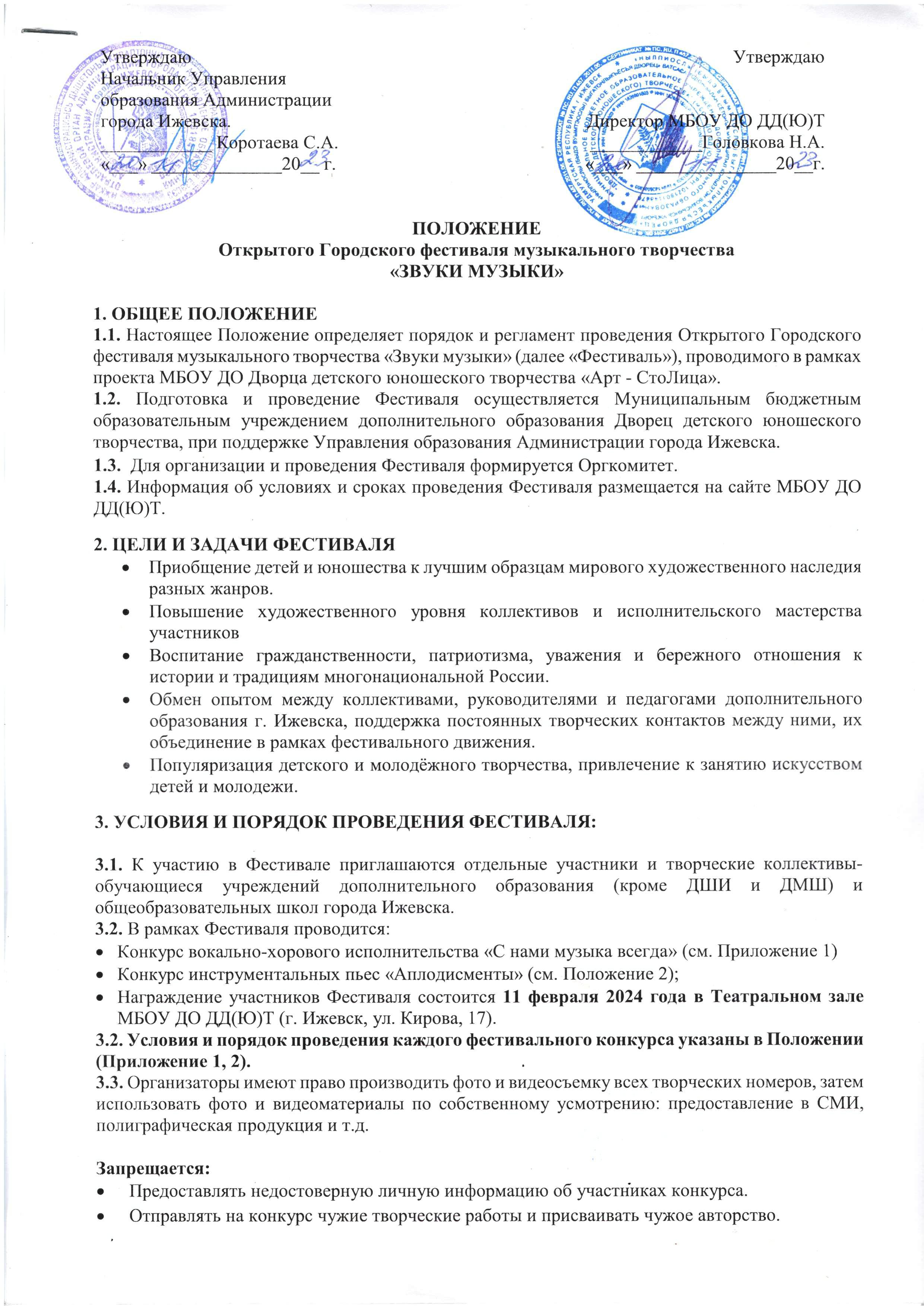 Присылать на конкурс материалы, содержащие непристойные фотоизображения, ненормативную лексику, носящие экстремистский, противоправный характер, а также материалы рекламного характера.Оргкомитет фестиваля:Моторина О.Г. – заместитель начальника Управления образования Администрации г. Ижевска.Щербина Е.А. – начальник отдела воспитания и дополнительного образования Управления образования Администрации города Ижевска.Головкова Н.А. - директор МБОУ ДО ДД(Ю)Т, председатель оргкомитета.Умерова О.Г. – зам. директора МБОУ ДО ДД(Ю)Т по культурно-массовой работе.Зылева И.Л. – заведующая художественным отделом МБОУ ДО ДД(Ю)Т.Толстикова Н.Б. – методист художественного отдела МБОУ ДО ДД(Ю)Т.Дополнительная информация: Художественный отдел тел.43-17-92Организаторы оставляют за собой право вносить изменения и дополнения в условия, организацию и форму проведения фестиваля.Приложение 1ПОЛОЖЕНИЕо проведении конкурса  вокально-хорового исполнительства «С нами музыка всегда» Конкурс вокально-хорового исполнительства «С нами музыка всегда» проводится в рамках проведения Открытого Городского музыкального фестиваля «Звуки музыки», проекта МБОУ ДО ДД(Ю)Т «Art-СтоЛица».ЦельПропаганда, развитие и укрепление детского вокально-хорового творчества.Задачи Выявление, поддержка и поощрение одаренных детей, коллективов.Обогащение репертуара творческих коллективов разнообразными произведениями жанров мировой культуры.Активизировать творческий и профессиональный рост педагогов.Условия и порядок проведения конкурса:Конкурс вокально-хорового исполнительства «С нами музыка всегда» проводится очно в 1 тур 11 февраля 2024 года (в МБОУ ДО ДД(Ю)Т, ул.Кирова,17) Участники конкурса: обучающиеся учреждений дополнительного образования (кроме ДШИ и ДМШ) и общеобразовательных школ города Ижевска. Номинации:Вокальный ансамбль академического направления (количество участников от 2 до 7 человек)Вокально-хоровой ансамбль академического направления (количество участников от 8 до 15 человек). Допускается наличие дирижера.Хоровой коллектив общеобразовательной школы, учреждения дополнительного образования (количество участников от 16 человек) Возрастные группы: Младшая группа (возраст участников 6-9 лет)Средняя группа (возраст участников 10-12 лет)Старшие группа (возраст участников 13-16 лет)Смешанная группа (возраст не ограничен)В каждой группе допускаются участники разного возраста, но не более 10% от общего количества певцов.Программные требования:Все участники младшей и средней возрастной группы, а также участники номинации «Вокальный ансамбль» (от 2 до 7 человек) исполняют 2 разнохарактерных произведения, хронометраж которых составляет не более 8 минут:Произведение русской или зарубежной классикиПроизведение по выбору. Приветствуется исполнение произведений композиторов Удмуртии.Участники старшей и смешанной возрастной группы исполняют 3 произведения, хронометраж которых составляет не более 10-12 минут: Произведение русской или зарубежной классикиПроизведение a cappella.Произведение по выбору. Приветствуется исполнение произведений композиторов Удмуртии..Во всех номинациях возможно использование фонограммы «минус» не более чем для 1 произведения.Критерии оценивания:
• вокально-хоровая культура (качество звука, строй, ансамбль)
• музыкальность, художественная трактовка музыкального произведения;
• сложность репертуара;
• соответствие репертуара исполнительским возможностям и возрастной категории исполнителя;
• общее художественное впечатлениеВ состав жюри входят специалисты в области вокально-хорового искусства г. Ижевска.Награждение:Победители конкурса награждаются дипломами Лауреатов 1, 2, 3 степени, остальные участники – Дипломами 1, 2, 3 степени. Педагогам и концертмейстерам вручаются Благодарственные письма.Победители и дипломанты конкурса будут объявлены в день конкурсного выступления 11 февраля 2024 года. Стоимость участия:Вокальный ансамбль - 300 рублейВокально-хоровой ансамбль, Хор - 600 рублейДля участия в конкурсе вокально-хорового исполнительства «С нами музыка всегда» необходимо  до 31 января 2024 года отправить на электронный адрес nad.tol@yandex.ru с пометкой «Вокально-хоровой конкурс 2024»:сканированную заявку, с печатью и подписью руководителя образовательной организации Форма Заявки:Директор/подпись, печать/						       Фамилия, инициалыОтветственность за достоверный выбор возрастной категории солиста или творческого коллектива, а также за личные заявочные данные конкурсанта, ансамбля и руководителя лежит на лице, подавшем Заявку на участие в Конкурсе.сканированную копию заполненного Договора о предоставлении услуги, заполненную на имя плательщика (ФИО из чека) (Приложение 3);сканированную копию Чека об оплате организационного взноса (Приложение 4);сканированную копию Согласия на обработку персональных данных (Приложение 5).Оригиналы документов (Договор, Чек об оплате, Согласие на обработку персональных данных) предоставляются в конкурсный день в обязательном порядке.Дополнительная информация: Художественный отдел тел. 43-17-928 904 245 66 15 - Надежда Борисовна Организаторы оставляют за собой право вносить изменения и дополнения в условия, организацию и форму проведения мероприятияПриложение 2Положениео проведении конкурса инструментальных пьес «Аплодисменты» Конкурс инструментальных пьес «Аплодисменты» проводится в рамках проведения Открытого Городского музыкального фестиваля «Звуки музыки», проекта МБОУ ДО ДД(Ю)Т «Art-СтоЛица».Цель Стимулировать музыкально-художественное развитие детей. Задачи пропагандировать инструментальную музыку среди детей и их родителейсоздать дополнительную мотивацию для обучения детей игре на музыкальных инструментах активизировать участие учащихся-инструменталистов в концертной деятельностивыявить   способных детей и яркие музыкальные коллективыподнять исполнительский уровень детского музыкального творчестваактивизировать творческий и профессиональный рост педагоговУсловия и порядок проведения конкурса:Конкурс инструментальных пьес «Аплодисменты» проводится очно в 1 тур 11 февраля 2024г. (в МБОУ ДО ДД(Ю)Т, ул.Кирова,17)Конкурс проводится по следующим номинациям:Общее фортепиано (участники – обучающиеся, посещающие занятие по фортепиано 1 раз в неделю)Фортепиано (участники – обучающиеся, посещающие занятие по фортепиано 2 раза в неделю)Фортепианный ансамбльСтрунно – смычковые инструменты (соло, дуэт)Духовые инструменты (соло, дуэт)Гитара (соло, дуэт)Синтезатор (соло, дуэт - ансамбль синтезаторов)Участники фестиваля-конкурса:Обучающиеся учреждений дополнительного образования (кроме ДШИ и ДМШ) и общеобразовательных школ города Ижевска, исполнители-солисты и дуэты. 3х возрастных групп:Младшая (2– 3 год обучения) Средняя (4 – 5 год обучения)Старшая (6 – 7 год обучения) Для номинации «Синтезатор»Младшая (1– 2 год обучения) Средняя (3– 4 год обучения)Педагоги учреждений дополнительного образования и общеобразовательных школ города Ижевска (в номинации «фортепианный ансамбль») - возрастная группа Super Star. Репертуар Солисты и дуэты исполняют 1 произведение по одной из тем:«Программная музыка. Харáктерная пьеса»«Образы природы в музыке» Просим точно следовать тематике конкурса во избежание недоразумений, также к участию в конкурсе не принимаются инструментальные переложения эстрадных мелодий (кроме номинации «Синтезатор»).Произведение обучающимися исполняются наизусть. Для категории Super Star возможно исполнение по нотам.Участники номинации «Синтезатор» делятся на подгруппы:Исполнительское мастерство: исполнение пьесы в реальном времени (допускается использование автоаккомпанемента).Аранжировка музыки: исполнение произведения под фонограмму, записанную в память синтезатора (при условии, что исполнитель играет свою партию двумя руками).В состав жюри входят специалисты в области инструментального искусства г. Ижевска.Жюри конкурса оценивает участников по следующим критериям Соответствие тематике конкурсаУровень сложности произведенияТочность выученного текстаТехнический уровень исполненияПродуманность и осознанность художественного образаЯркость и артистичностьОбщее художественное впечатление Награждение:Победители конкурса награждаются дипломами Лауреатов 1, 2, 3 степени, остальные участники – Дипломами 1, 2, 3 степени. Педагогам и концертмейстерам вручаются Благодарственные письма.По решению жюри возможно вручение спец-призов и дипломов.Результаты конкурса «Аплодисменты» будут объявлены в день проведения конкурсных испытаний 11 февраля 2024 года.Стоимость участия:Соло - 200 рублейДуэт - 300 рублейДля участия в конкурсе инструментальных пьес «Аплодисменты» необходимо  до 31 января 2024 года отправить на электронный адрес nad.tol@yandex.ru с пометкой «Аплодисменты 2024»:сканированную Заявку, с печатью и подписью руководителя образовательной организации Форма заявки: Директор/подпись, печать/								Фамилия, инициалыОтветственность за достоверный выбор возрастной категории солиста или творческого коллектива, а также за личные заявочные данные конкурсанта, ансамбля и руководителя лежит на лице, подавшем Заявку на участие в Конкурсе.сканированную копию заполненного Договора о предоставлении услуги, заполненную на имя плательщика (ФИО из чека) (Приложение 3);сканированную копию Чека об оплате организационного взноса (Приложение 4);сканированную копию Согласия на обработку персональных данных (Приложение 5).Оригиналы документов (Договор, Чек об оплате, Согласие на обработку персональных данных) предоставляются в конкурсный день в обязательном порядке.Дополнительная информация: Художественный отдел тел. 43-17-928 904 245 66 15 - Надежда Борисовна Организаторы оставляют за собой право вносить изменения и дополнения в условия, организацию и форму проведения мероприятия.Приложение 3ДОГОВОР №_____возмездного оказания услугг. Ижевск                                                                                           «___» ____________ 20___ года                                                                                                                                                                 Автономная некоммерческая организация Ижевский детско-молодёжный развивающий досуговый центр «Уникум» (АНО «Уникум»), именуемое в дальнейшем «Исполнитель», в лице директора Мальцевой Анны Ивановны, действующего на основании Устава, с одной стороны, и гр._______________________________________________________________________________ ,(фамилия имя отчество лица, оплатившего услугу)именуемый(ая) в дальнейшем «Заказчик», с другой стороны, заключили настоящий договор о нижеследующем.Предмет договора1.1. Заказчик поручает, а Исполнитель в соответствии с условиями настоящего договора принимает на себя обязательства оказать услуги по организации и обеспечению участия представителя(лей) Заказчика в Открытом Городском фестивале музыкального творчества «Звуки музыки» (Конкурс вокально-хорового исполнительства «С нами музыка всегда», Конкурс инструментальных пьес «Аплодисменты» (нужное – подчеркнуть) (далее – Фестиваль) в соответствии с Положением о Фестивале (далее – Положение).1.2. Место оказания услуг: МБОУ ДО «Дворец детского (юношеского творчества» (далее – МБОУ ДО ДД(Ю)Т), находящийся по адресу: Удмуртская Республика, г. Ижевск, ул. Кирова, 17 1.3. Срок оказания услуг (проведение Конкурса): 11 февраля 2024 года.1.4. Заказчик оплачивает услуги, указанные в п.1.1. настоящего договора за следующих представителей (участников Конкурса): ________________________________________________________________________________название коллектива, ФИО солиста-исполнителя (исполнителей).1.5. Участникам Конкурса выдаются подтверждающие документы.Права и обязанности сторон2.1. Исполнитель обязуется оказать услуги в соответствии с условиями настоящего договора.2.2. Исполнитель имеет право:- требовать от Заказчика предоставления необходимых сведений и документов в целях исполнения обязательств по настоящему договору;- приостанавливать оказание услуг по настоящему договору в случае нарушения Заказчиком своих обязательств по настоящему договору, в частности, в случае нарушения срока оплаты услуг – до момента поступления денежных средств на лицевой счет Исполнителя;- вносить изменения в Положение, в том числе изменять сроки и форму проведения Фестиваля;- в случае необходимости привлекать для исполнения своих обязательств по договору третьих лиц.2.3. Заказчик обязуется:- не позднее даты начала оказания услуг направить Исполнителю заявку на участие в Конкурсе;- оплатить услуги в порядке, указанном в разделе III настоящего договора;- предоставить своевременно конкурсные материала и сопутствующие документы в соответствии с Положением.III. Стоимость услуг и порядок расчетов3.1. Стоимость участия в Конкурсе 1 индивидуального участника (солиста) составляет 200 (Двести) рублей 00 копеек; инструментального дуэта, вокального ансамбля 300 (Триста) рублей 00 копеек; 1 коллектива (вокально-хоровой ансамбль, хор) 600 (Шестьсот) рублей 00 копеек. Общая сумма договора составляет __________(_____________________________________________) рублей 00 копеек.(сумма прописью)3.2. Заказчик производит оплату услуг путем внесения денежных средств перечислением на лицевой счет Исполнителя, указанный в разделе VI настоящего договора, не позднее даты начала оказания услуг.3.3. Оказанные услуги оформляются актом сдачи-приемки услуг, подписываемым Заказчиком и Исполнителем.IV. Ответственность и разрешение споров4.1. За неисполнение или ненадлежащее исполнение обязательств по настоящему договору стороны несут ответственность в соответствии с законодательством Российской Федерации.4.2. Все споры и разногласия, которые могут возникнуть между сторонами, будут разрешаться путем переговоров. При не урегулировании в процессе переговоров спорных вопросов, споры разрешаются в порядке, установленном действующим законодательством РФ.V. Прочие условия5.1. Настоящий договор вступает в силу с момента подписания и действует до полного исполнения сторонами своих обязательств.5.2. В случае возникновения сложностей при исполнении договора Исполнитель обязан уведомить об этом Заказчика с указанием характера сложностей и причин их возникновения.5.3. Во всем остальном, не предусмотренном договором, стороны будут руководствоваться законодательством РФ.5.4. Настоящий Договор составлен в двух экземплярах. Оба экземпляра идентичны и имеют одинаковую юридическую силу. У каждой из Сторон находится один экземпляр Договора. 5.5. Акт приемки-сдачи услуг является неотъемлемой частью Договора.VI. Реквизиты сторонАкт сдачи-приемки услугг. Ижевск                                                                                                  «____»__________ 2024 года                                                                                                                           Автономная некоммерческая организация Ижевский детско-молодёжный развивающий досуговый центр «Уникум» (АНО «Уникум»), именуемое в дальнейшем «Исполнитель», в лице директора Мальцевой Анны Ивановны, действующего на основании Устава, с одной стороны, и гр._______________________________________________________________________________ ,(фамилия имя отчество лица, оплатившего услугу)именуемый(ая) в дальнейшем «Заказчик», с другой стороны, составили настоящий акт о том, что в соответствии с договором возмездного оказания услуг №_______ от «___» __________ 2024 года Исполнитель исполнил, а Заказчик принял оказанные услуги на сумму__________ (_________________________________________) рублей 00 копеек. Заказчик претензий к оказанным услугам не имеет.	Заказчик							ИсполнительФИО: ______________________________		АНО «Уникум»Подпись:__________/_________________		Директор_____________ А.И. МальцеваПриложение 4Квитанция на оплату организационного взносаДля солиста (индивидуальное участие)__________________________________________________________________________________Для инструментального дуэта/ вокального ансамбля__________________________________________________________________________________Для вокально-хорового ансамбля / хораПриложение 5Согласие законного представителя (родителя) на обработку персональных данных несовершеннолетнегоЯ, ________________________________________________________________________________________________(ФИО родителя, законного представителя)____________________________________________________________________________________________________________________________(паспорт серия, номер, кем, когда выдан; ___________________________________________________________________________________________________________________________в случае опекунства указать реквизиты документа, на основании которого осуществляется опека или попечительство)зарегистрированный по адресу__________________________________________________________________________________________даю свое согласие Автономной некоммерческой организации Ижевский детско-молодёжный развивающий досуговый центр «Уникум» ИНН: 1831207366, КПП 183101001, адрес: 426011, г. Ижевск, ул. Кирова, 17, являющимися операторами (далее – операторы), 1. На обработку персональных данных (в соответствии с Федеральным законом от 27.07.2006 №152-ФЗ «О персональных данных») в целях:- формирования и ведения городского реестра мероприятий Управления образования Администрации города Ижевска, направленных на выявление детской одаренности и развитие у обучающихся способностей и интереса к творческой, художественной, исследовательской и общественной деятельности, содействия профессиональной ориентации обучающихся;- оказания услуг дополнительного образования (Федеральный закон №273-ФЗ «Об образовании в Российской Федерации» от 29.12.2012г.);- организация и проведение мероприятий художественной направленности___________________________________________________________________________________________________(указать ФИО, год рождения ребенка, далее Представляемый)перечень персональных данных:фамилия, имя, отчество (при наличии) ребенка; год рождения ребенка; наименование образовательной организации, в котором обучается ребенок; контактные данные ребенка (телефон, адрес электронной почты)мои контактные данные (телефон, адрес электронной почты, домашний адрес);фото и видео съемка.С вышеперечисленными персональными данными разрешаю следующие действия при автоматизированной и неавтоматизированной обработке: сбор, систематизация, накопление, хранение, уточнение (обновление, изменение), использование (в соответствии с действующим законодательством), уничтожение, а также на передачу такой информации третьим лицам, в случаях, установленных законодательными и нормативными правовыми документами.Я согласен(-на) на передачу моих персональных данных и персональных данных Представляемого в Муниципальное бюджетное образовательное учреждение дополнительного образования «Дворец детского (юношеского) творчества», а также в государственные и муниципальные органы, в соответствии с действующими законами и иными нормативными актами для осуществления и выполнения возложенных законодательством Российской Федерации на Оператора функций, полномочий и обязанностей.Мне разъяснены мои права и обязанности, связанные с обработкой персональных данных, в том числе, моя обязанность проинформировать Операторов в случае изменения моих персональных данных или персональных данных Представляемого.Персональные данные, предоставлены мной сознательно и добровольно, соответствуют действительности и корректны.Подтверждаю, что мной дано согласие на рассылку рекламного, информационного характера от операторов и уполномоченных операторами лиц на указанный электронный адрес.Я проинформирован(а), что операторы гарантирует обработку персональных данных в соответствии с действующим законодательством РФ.Настоящее согласие вступает в силу с момента его подписания и действует бессрочно, но может быть отозвано в любой момент по соглашению сторон или в случае нарушения операторами требований законодательства о персональных данных._______________________________                                 _____________________________________Подпись                                                                                                     Расшифровка подписи«_______» __________________20___ г.№Название коллектива (если есть), для вокальных ансамблей -ФИ участниковколичество участников в коллективеНоминацияОбразовательное учреждениеРепертуар (авторы слов и музыки, хронометраж)ФИО педагога (руководителя коллектива), контактный телефонЭлектронная почтаФИО концертмейстераФИ участника (участников – для дуэта)НоминацияДля номинации«Синтезатор» указать подгруппуГод обученияОбразовательное учреждениеИсполняемое произведение (указать тему),Автор, название, хронометражФИО педагога, контактный телефон, электронная почтаФИО КонцертмейстераЗАКАЗЧИК*___________________________________________ФИО: лица оплатившего услугуПаспорт: серия_______номер_________________кем выдан_________________________________когда выдан_______________________________зарегистрирован по адресу:_____________________________________________________________Тел.:______________________________________Эл. почта:_________________________________Подпись_______________/___________________*все пункты обязательны для заполненияИСПОЛНИТЕЛЬ:  АНО «Уникум»ИНН/КПП 1831207366/183101001ОГРН 1221800019627Банковские реквизиты Наименование банка: АО «Датабанк»БИК: 049401871р/с: 40703810302000003120к/с: 30101810900000000871426011, г. Ижевск, ул. Кирова,17, помещ.187тел. 8 (3412) 43-32-00Директор __________________А.И. Мальцева